Его ро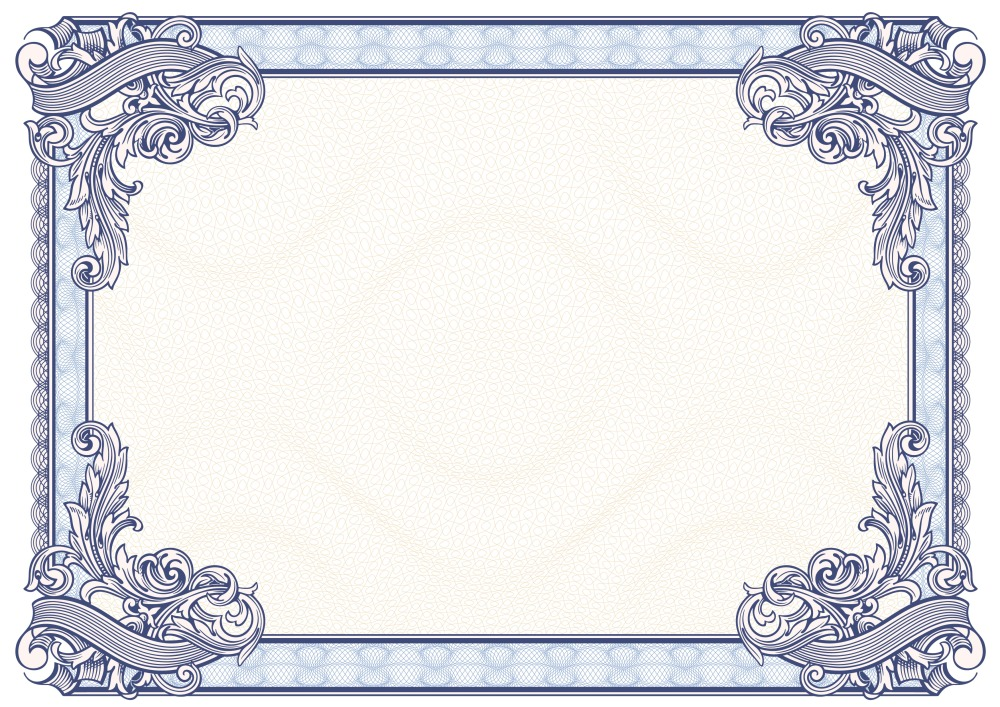 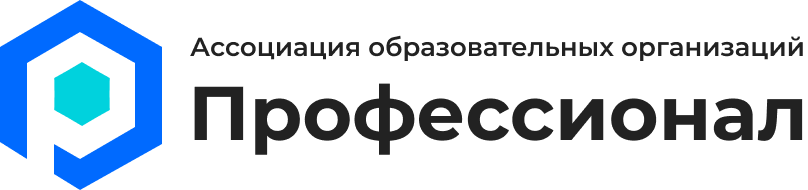 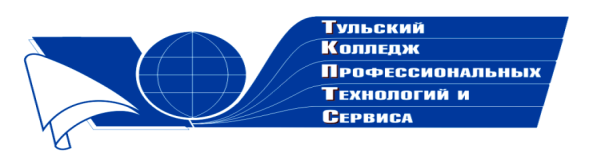 Государственное профессиональноеобразовательное учреждение  Тульской области «Тульский колледж профессиональных технологий и сервиса»ДипломНаграждаютсяБабичева Яна Сергеевна,Махнатов Дмитрий Николаевич,занявшие 1 место  в общероссийском заочном конкурсе «Законы экологии и будущее планеты»  с работой «Изучение влияния на живые организмы атмосферного воздуха, загрязненного автотранспортом. Определение качества воды в г.Балашове»в номинации «Творческие научно-исследовательские работы» Научный руководитель:  Галактионова Ирина Александровна     Директор ГПОУ ТО       «ТКПТС»                                     С.С. Курдюмов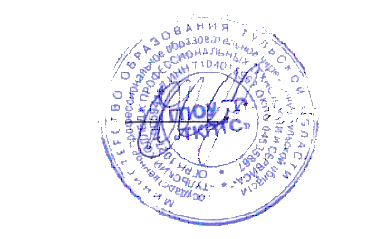 2020 год